Read the text and answer the questions.This is Tommy and Sarah. They are friends. Tommy is from Ireland and Sarah is from Wales. Tommy is Irish and Sarah is Welch. ‘They live in Edinburgh, Scotland. They are students at the university. Tommy is 22 years old and Sarah is 21 years old. They have many friends from different countries. Jean is French. He comes from Lyon in France. Amy is American. She comes from New York, USA. Joel is South African. He comes from Cape Town in South Africa.The friends travel together to London every year in September to see a theatre show and to do some shopping.What are the five friend’s names?		_______________________________________________________What nationality is Sarah?			_______________________________________________________What do the friends do in Edinburgh?		_______________________________________________________What month are they travelling to London?	_______________________________________________________Circle yes or no.Is Amy American?			YES	/	NOIs Joel from New York?			YES	/	NOIs Jean French?				YES	/	NOIs Sarah from Edinburgh?		YES	/	NOIs Tommy Irish?				YES	/	NOName: ____________________________    Surname: ____________________________    Nber: ____   Grade/Class: _____Name: ____________________________    Surname: ____________________________    Nber: ____   Grade/Class: _____Name: ____________________________    Surname: ____________________________    Nber: ____   Grade/Class: _____Assessment: _____________________________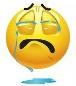 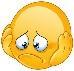 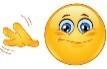 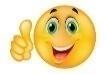 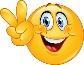 Date: ___________________________________________________    Date: ___________________________________________________    Assessment: _____________________________Teacher’s signature:___________________________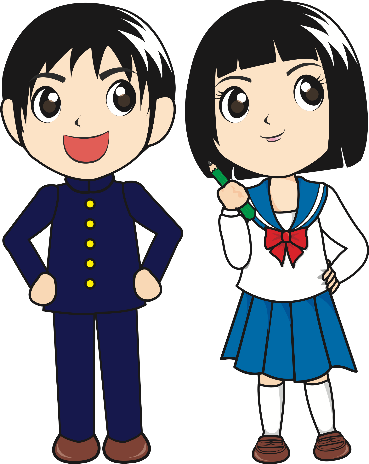 Parent’s signature:___________________________